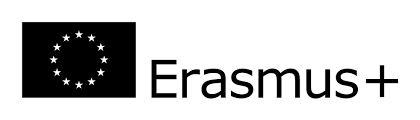 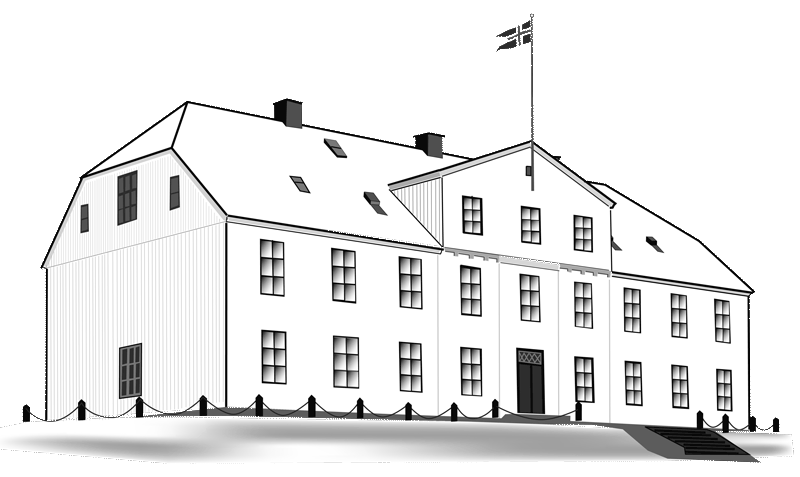 Menntaskólinn í Reykjavík Certificate of expensesKick-off meeting of the ROOTS project2017-1-IS01-KA219-026517_1This is to certify that ____________________ delegation of ________________ has payed ____________ € on excursions and meeting costs during the Erasmus+ meeting in Menntaskólinn í Reykjavík in the period of September 24th to 26th 2017. Reykjavík, September 26th 2017_____________________________			________________________Jóhanna Arnórsdóttir 						Yngvi PéturssonCoordinator								Headmaster